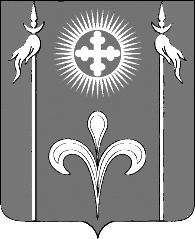 АДМИНИСТРАЦИЯ СТАРОДЕРЕВЯНКОВСКОГО СЕЛЬСКОГО ПОСЕЛЕНИЯ КАНЕВСКОГО РАЙОНА  ПОСТАНОВЛЕНИЕот                                                                                                                         № ст-ца  СтародеревянковскаяО внесении изменений в постановление администрации Стародеревянковского сельского поселения Каневского района от 16 июня 2022 года № 137 «Об утверждении административного регламента предоставления администрацией Стародеревянковского сельского поселения Каневского района муниципальной услуги «Предоставление в собственность, аренду, безвозмездное пользование земельного участка, находящегося в муниципальной собственности, без проведения торгов»»	В соответствии с протестом прокурора Каневского района № 07-02/Прдп724-23-20030029 от 21 июня 2023г., в целях приведения муниципального правового акта в соответствие с действующим законодательством, п о с т а н о в л я ю:	1. Внести в постановление администрации Стародеревянковского сельского поселения Каневского района от 16 июня 2022 года № 137 «Об утверждении административного регламента предоставления администрацией Стародеревянковского сельского поселения Каневского района муниципальной услуги «Предоставление в собственность, аренду, безвозмездное пользование земельного участка, находящегося в муниципальной собственности, без проведения торгов»», следующее изменение:1.1. Подпункт 2.6.2 подраздела 2.6. «Исчерпывающий перечень документов, необходимых в соответствии с нормативно правовыми актами для предоставления муниципальной услуги и услуг, которые являются необходимыми и обязательными для предоставления муниципальной услуги, подлежащих предоставлению заявителем, способы их получения заявителем, в том числе в электронной форме, порядок их представления» дополнить абзацем следующего содержания:«Предоставление земельных участков гражданам для индивидуального жилищного строительства, ведения личного подсобного хозяйства в границах населенного пункта, садоводства для собственных нужд (за исключением случаев, если в соответствии с федеральными законами или законами субъекта Российской Федерации предусмотрено право отдельных категорий граждан на приобретение земельных участков для указанных целей в первоочередном или внеочередном порядке), гражданам и крестьянским (фермерским) хозяйствам для осуществления крестьянским (фермерским) хозяйством его деятельности (за исключением случаев предоставления земельных участков гражданам и крестьянским (фермерским) хозяйствам для осуществления крестьянским (фермерским) хозяйством его деятельности в соответствии с Федеральным законом «Об обороте земель сельскохозяйственного назначения») осуществляется с учетом особенностей, установленных статьей 39.18 Земельного Кодекса»;2. Общему отделу администрации Стародеревянковского сельского поселения (Смирновой Е.В.) обнародовать настоящее постановление в установленном порядке, ведущему специалисту администрации Стародеревянковского сельского поселения (Сивковой Л.А.) разместить его на официальном сайте муниципального образования Стародеревянковского сельского поселения Каневского района в информационно-телекоммуникационной сети «Интернет».3. Контроль за выполнением настоящего постановления возложить на заместителя главы Стародеревянковского сельского поселения Каневского района.4.  Постановление вступает в силу со дня его обнародования.Исполняющий обязанности главыСтародеревянковского сельскогопоселения Каневского района                                                            И.Ю. Власенко